Mu Alpha Theta Application for MembershipTCC Chapter *Name:_________________________________________________________________Please Print             Last                                              First                                    Middle                                                                Your name above will be the name written on your Mu Alpha Theta Certificate*Student ID #____________________*Year you plan to graduate from TCC____________1.  Are you a current TCC student?___________ *Home Campus is____________________2.  How many semesters have you attended TCC? _____________________________3.  What is the highest level math class you have taken thus far?____________________4.  *Email address (please print neatly)____________________________________________________5.  Mailing Address:__________________________________________________________________________________________________________________________________________ 6. * Alternate ways of getting hold of you:  cell phone, other email address, etc.  (please give a home phone or cell phone also) _____________________________________________________________________________7.  *What is your TCC email address if you gave a different one above?   ____________________  8.  Please read carefully the criteria for membership in Mu Alpha Theta.  Two-year college students who were members of Mu Alpha Theta in high school are eligible for membership in this organization.Students are also eligible if they have had at least one mathematics course at or above the College Algebra/Pre-calculus level, and a 3.0 GPA overall in all two-year college mathematics courses at or above the College Algebra/Pre-calculus level.Members shall demonstrate ability to work with others and to conduct independent research, and shall possess qualities of industry, initiative, and reliability. No student will be denied membership on account of race, religion, color, creed, ethnicity, national origin, gender, sexual preference and/or physical disability.Candidates for membership shall have spent at least one semester in their Two-Year College. However this requirement shall be waived for students who were members in good standing of a Mu Alpha Theta chapter in another school or if they have the recommendation of a math Instructor whose class they have attended.   *Do you meet the following criteria for membership in Mu Alpha Theta?___________________Please attach your unofficial transcript from TCC to your application and submit them together.9.  *How did you find out about Mu Alpha Theta?  __________________________________10.  *If you were recommended by an Instructor, who was the Instructor?________________________The cost for joining the National Organization Mu Alpha Theta is $25.00.  If you would like to join, fill out this application and email to Dr. Julia Arnold at jarnold@tcc.edu.  Make checks out to Julia Arnold.  You can mail your $25 check toDr. Julia Arnold305 Shore Dr.Suffolk, VA 23434QUESTIONS PRECEDED BY AN * ARE REQUIREDiF YOU ARE EMAILING YOUR APPLICATION, SEND TO DR. JULIA ARNOLD AT    jarnold@tcc.eduPLEASE UPLOAD A PICTURE OF YOURSELF FOR OUR MEMORY BOOK.  IF YOU ARE RETURNING THIS FORM TO YOUR INSTRUCTOR, PLEASE SEND A PICTURE WITH YOUR NAME, AND STUDENT ID# TO jarnold@tcc.eduIf you are on the Norfolk Campus you can bring your dues to my office, 3223 in the Walker bldg.  If I am not there, place the dues in an envelope with your name and slip under my door.If you plan to graduate and would like to wear the honor cord and tassel provided by the National Organization, you can order it for an additional $10.00.   Tassel with Mu Alpha Theta logo charm fits Graduation Cap or as a memento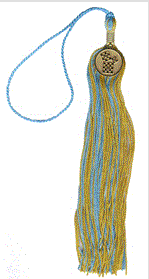 Mu Alpha Theta graduation honor cords. One blue and one gold cord, 54 inches long, with 4 inch tassels. (The same colors as on our certificate.)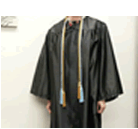 